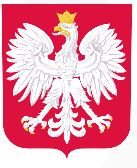 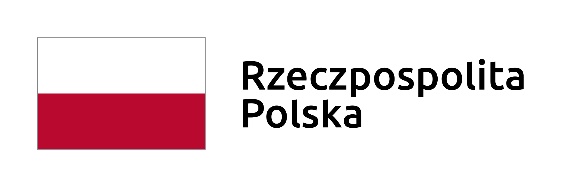 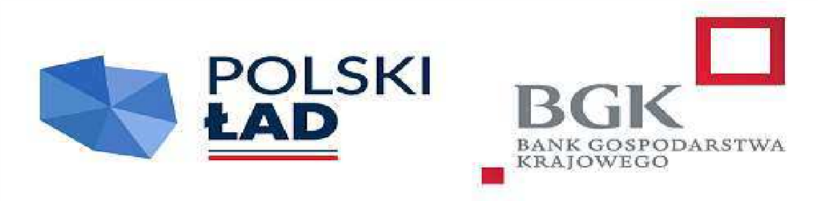 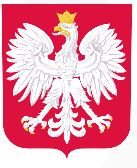 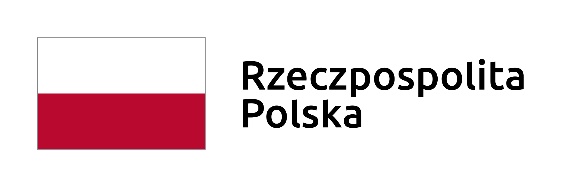 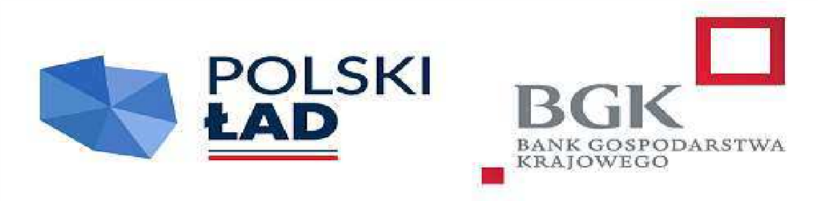 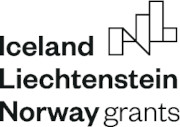 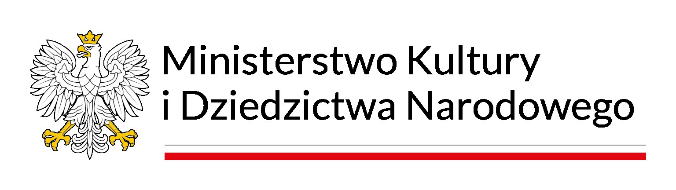 KOSZTORYS POMOCNICZYIZP.272.19.2023Rewitalizacja obszarów miejskich poprzemysłowych z przeznaczeniem na infrastrukturę kulturalną i turystyczną w Ustrzykach DolnychCzęść 12 -  Dostawa sprzętu biurowego i urządzeń biurowych;A. Sprzęt komputerowy.B. Urządzenia sieciowe.C. Urządzenia wielofunkcyjneD. Serwer.IV. Zestawienie zakresu dostaw i usług.E. Dodatkowe urządzenia biuroweLp.NazwaIlośćJednostka miaryPotwierdzam parametrTAK/NIECena jedn. nettoCena netto Cena brutto  VAT kwota Vat %1Komputer stacjonarny3Szt.2Monitor3Szt.3Laptop3Szt.4Pakiet biurowy6Szt.5Program antywirusowy7Szt.6Czytnik kodów kreskowych1Szt.7Szuflada kasjera1Szt.8Palmtop do mobilnej kontroli biletów1Szt.Lp.NazwaIlośćJednostka miaryPotwierdzam parametrTAK/NIECena jedn. nettoCena netto Cena brutto  VAT kwota Vat %1Serwer plików NAS1Szt.2Dyski Twarde2Szt.Lp.NazwaIlośćJednostka miaryPotwierdzam parametrTAK/NIECena jedn. nettoCena netto Cena brutto  VAT kwota Vat %1Urządzenie wielofunkcyjne kolorowe A31Szt.2Urządzenie wielofunkcyjne monochromatyczne A41Szt.3Drukarka biletów1Szt.4Drukarka fiskalna1Szt.Lp.NazwaIlośćJednostka miaryPotwierdzam parametrTAK/NIECena jedn. nettoCena netto Cena brutto  VAT kwota Vat %1Serwer1Szt.Lp.NazwaIlośćJednostka miaryPotwierdzam parametrTAK/NIECena jedn. nettoCena netto Cena brutto  VAT kwota Vat %1Klimatyzator1Szt.2Niszczarka1Szt.3Kamera1Szt.4Aparat fotograficzny1Szt.5Laminator A31Szt.6Gilotyna A31Szt.7Zszywacz długoramienny1Szt.8Zszywacz biurowy1Szt.9Telefony4Szt.10Zasilacz awaryjny UPS dla serwera1Szt.11Zasilacz awaryjny UPS1Szt.